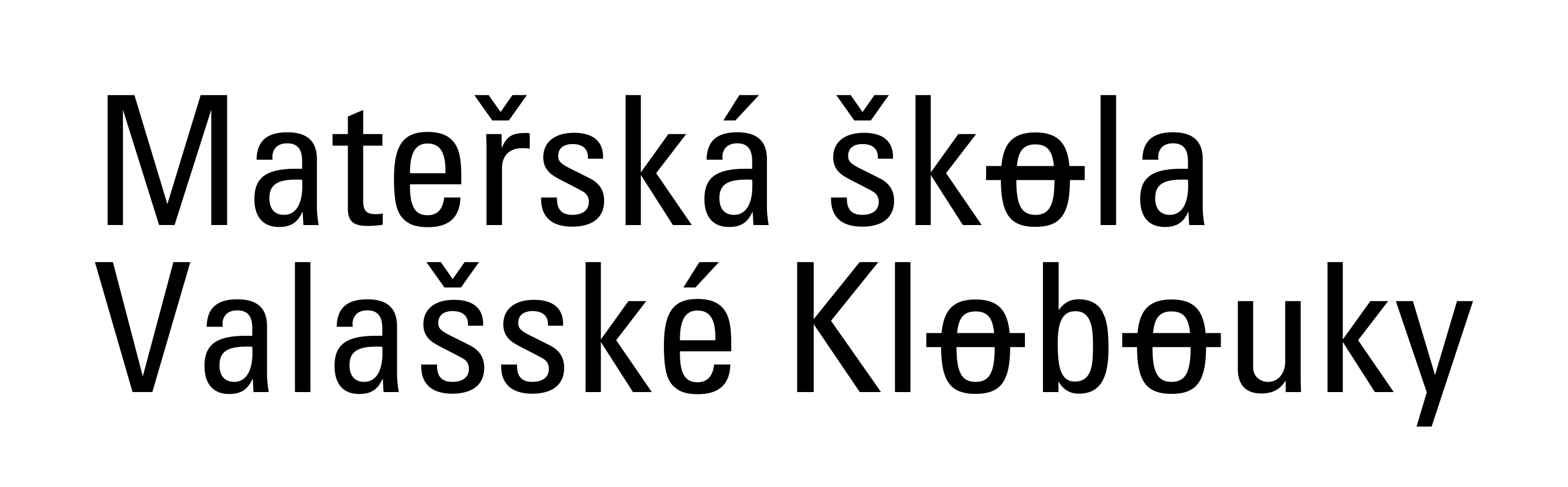 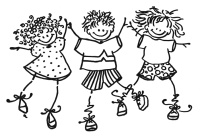          okres Zlín, příspěvková organizace, Školní 850, 766 01 Valašské Klobouky                                            ŽÁDOST O PŘIJETÍ DÍTĚTE 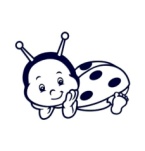 DO DĚTSKÉ SKUPINY BERUŠKAZákonný zástupce dítěte Jméno a příjmení: ........................................................................................................................Datum narození: ........................................................................................................................... Trvalé bydliště: ............................................................................................................................Kontaktní telefon: ........................................................................................................................E-mail: .......................................................................................................................................... Adresa pro doručování je shodná s adresou trvalého bydliště: ANO/ NE Uveďte adresu pro doručování:.....................................................................................................Žádám o přijetí dítěte: Jméno a příjmení dítěte ………………………………………………………………………...Datum narození: ........................................................................................................................Trvalé bydliště:............................................................................................................................. Docházka dítěte do dětské skupiny: ☐ 1 den v týdnu  PO  ÚT  ST  ČT  PÁ v čase od 6:00 do 16:00 ☐ 2 dny v týdnu  PO  ÚT  ST  ČT  PÁ v čase od 6:00 do 16:00☐ 3 dny v týdnu PO  ÚT  ST  ČT  PÁ v čase od 6:00 do 16:00 ☐ 4 dny v týdnu PO  ÚT  ST  ČT  PÁ v čase od 6:00 do 16:00☐  5 dní v týdnu v čase od 6:00 do 16:00V ..................................................................................dne……………………………………...  …………………………………………………….podpis zákonného zástupce dítěte Součást žádosti je potvrzení lékaře o očkování podle § 50 zákona č. 258/2000 Sb..